VERSILLUSZTRÁCIÓNézd meg alaposan a képet és magyarázd meg, miként kapcsolódik a vers szövegéhez! Éreztél már ilyen fájdalmat? Hitelesen jeleníti meg a kép/szöveg az érzést? Mivel tudnád kiegészíteni a képet vagy a szöveget?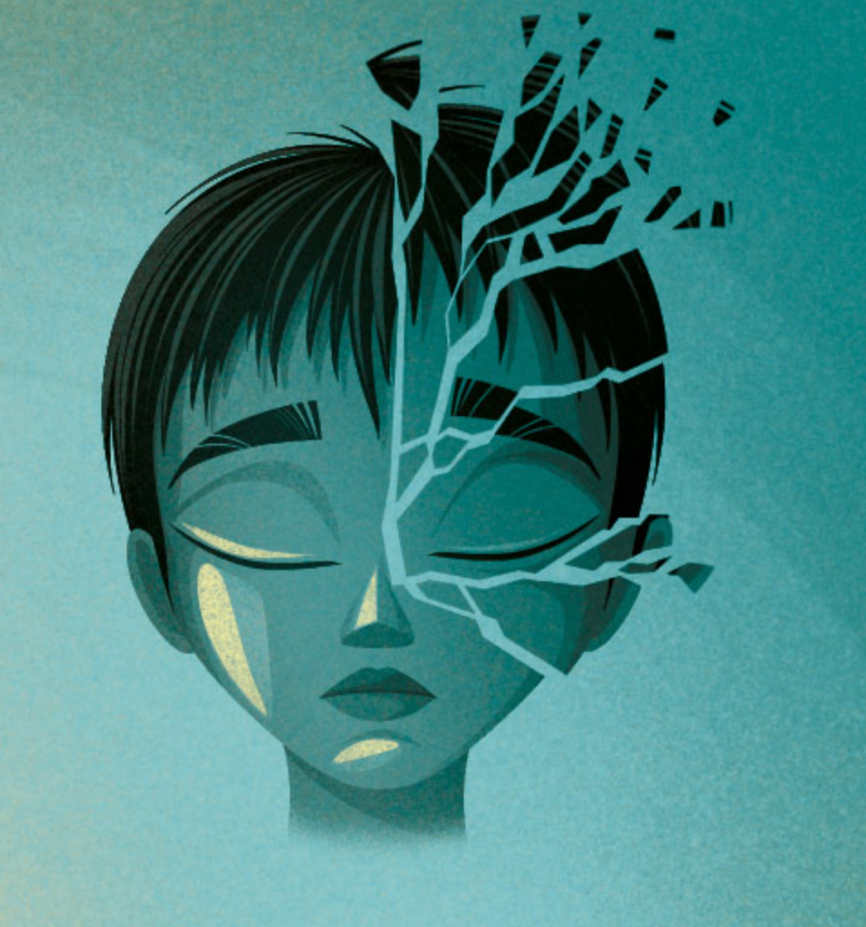 